Дистанционное управление блоком управления двигателем (ЭБУ)Дистанционное управление блоком управления двигателем (ЭБУ) может осуществляться различными способами в зависимости от конкретных потребностей и обстоятельств. Вот несколько возможных способов:Использование беспроводной связи (например, Bluetooth или Wi-Fi): вы можете использовать микроконтроллер, который поддерживает соответствующий беспроводной протокол (например, ESP8266 для Wi-Fi или HC-05 для Bluetooth). Этот микроконтроллер можно подключить к ЭБУ и управлять им по беспроводному каналу связи. Пользователь может управлять ЭБУ через приложение на смартфоне или компьютере, подключенном к этой сети.Использование радиоуправления: вы можете использовать радиоуправляемый передатчик и приемник, как устройства, используемые в радиоуправляемых моделях. Пользователь может управлять ЭБУ с помощью пульта дистанционного управления.Использование интернета и облачных сервисов: ECU может подключаться к Интернету через модуль Wi-Fi или Ethernet. Пользователь может управлять ЭБУ через веб-интерфейс, доступный из любого места с подключением к интернету. Управление аутентификацией и шифрованием данных можно использовать для обеспечения безопасности доступа.Использование модуля GSM / GPRS: этот метод позволяет управлять ЭБУ через мобильную сеть. Пользователь может отправлять команды управления ЭБУ через SMS или специальный веб-интерфейс.Каждый из этих методов имеет свои преимущества и недостатки, такие как скорость передачи данных, диапазон, стоимость и сложность реализации. Выбор подхода зависит от конкретных требований к системе дистанционного управления и доступных ресурсов.Использование OBD-II (on-board Diagnostics II) для удаленного управления устройством ECU очень сложно, поскольку стандарт OBD-II в основном предназначен для диагностики и мониторинга рабочих параметров автомобиля, а не для удаленного управления.Однако, если ваш автомобиль поддерживает OBD-II, и вы хотите реализовать дистанционное управление блоком ЭБУ через этот интерфейс, вы можете рассмотреть следующие подходы:Программное вмешательство через OBD-II: некоторые производители предлагают специальные адаптеры для OBD-II, которые позволяют считывать и записывать данные в ЭБУ автомобиля. Такие адаптеры можно использовать с программным обеспечением, которое может отправлять команды для изменения параметров двигателя через интерфейс OBD-II. Однако это требует глубокого понимания работы ЭБУ и специальных знаний о вашем автомобиле.Аппаратная модификация: это самый сложный и опасный метод. Он включает в себя физическое вмешательство в ЭБУ автомобиля для добавления дополнительных компонентов с дистанционным управлением. Это может потребовать перепрограммирования прошивки ЭБУ и тщательной проверки, чтобы не повредить автомобиль или его ЭБУ.Использование сторонних устройств: некоторые сторонние устройства, такие как GPS-трекеры или системы мониторинга транспортных средств, могут предлагать функцию дистанционного управления на основе интерфейса OBD-II. Однако их способность изменять параметры двигателя может быть ограничена и зависит от производителя.В любом случае, при работе с блоком ЭБУ и интерфейсом OBD-II следует быть очень осторожным, так как любое неправильное действие может привести к серьезному повреждению автомобиля и его ЭБУ, а также к нарушению правовых норм и гарантийных обязательств.Для создания системы удаленного контроля ошибок блока ЭБУ через интерфейс OBD-II и удаленного управления ими необходима комбинация аппаратных и программных решений. Вот общий план того, как реализовать такую систему:Выбор аппаратной платформы: выберите оборудование, которое подключается к порту OBD-II вашего автомобиля и считывает данные из блока ECU. Большинство производителей предлагают адаптеры OBD-II, совместимые с Bluetooth, Wi-Fi или USB. Убедитесь, что выбранное устройство поддерживает команды, необходимые для чтения и очистки кодов ошибок (например, команды P0A00 для чтения кодов ошибок и p0a20 для устранения ошибок).Разработка программного обеспечения: напишите программное обеспечение аппаратной платформы, которое считывает данные из блока ECU через интерфейс OBD-II и отправляет их на удаленный сервер для анализа и обработки. Это также может включать разработку интерфейса для удаленного управления и отслеживания ошибок через интернет или мобильное приложение.Настройка удаленного сервера: создайте удаленный сервер, который принимает и обрабатывает данные с устройств, установленных на транспортных средствах. Это может быть веб-сервер или облачная служба, способная анализировать данные и предоставлять информацию о состоянии автомобиля и его ошибках.Внедрение системы оповещения: установите систему оповещения, которая уведомляет владельца автомобиля об ошибках или проблемах. Это может быть электронное письмо, SMS-сообщение или сообщение через мобильное приложение.Установка и настройка автомобиля: установите оборудование на автомобиль и настройте его для передачи данных на удаленный сервер. Убедитесь, что устройство установлено правильно и безопасно, чтобы не повредить автомобиль или его систему.Тестирование и доработка: внимательно осмотрите всю систему, чтобы убедиться, что она работает правильно и надежно. При необходимости внесите необходимые исправления и улучшения в программное и аппаратное обеспечение.При разработке и эксплуатации таких систем важно помнить о соблюдении законодательства и правил безопасности, а также о защите данных и конфиденциальности пользователей.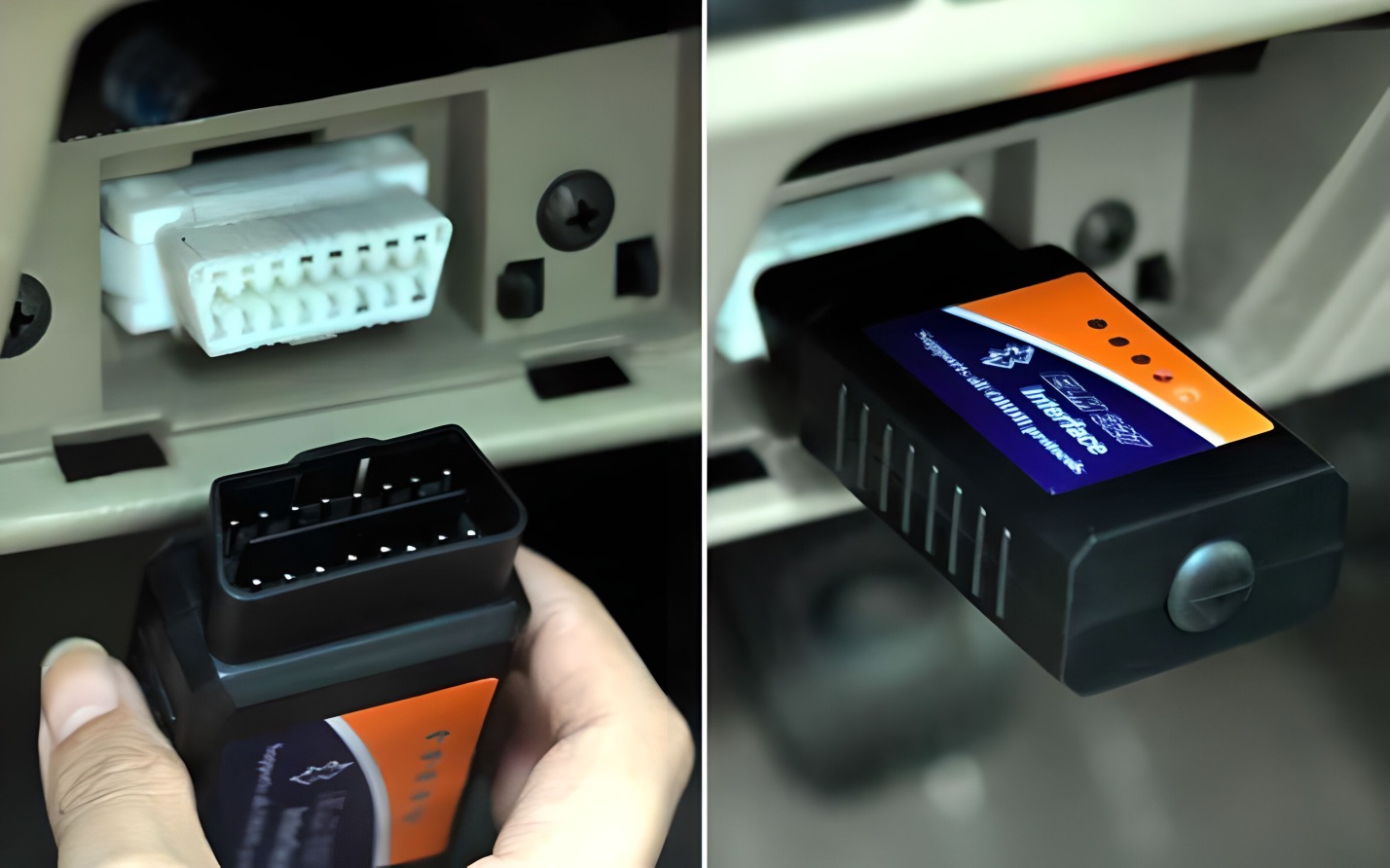 Дистанционное управление блоком управления двигателем (ЭБУ) может иметь несколько преимуществ:Удаленная диагностика: позволяет удаленно проверять состояние автомобиля и выявлять потенциальные проблемы, считывая коды ошибок и другие диагностические данные.Мониторинг работы двигателя: позволяет отслеживать работу двигателя в режиме реального времени, а также получать уведомления о любых чрезвычайных ситуациях или отклонениях.Управление рабочими параметрами двигателя: возможность вносить отдаленные изменения в рабочие параметры двигателя, такие как регулировка скорости холостого хода или управление системой зажигания.Улучшенная безопасность: в случае неисправности или аварии пульт дистанционного управления ECU позволяет быстро реагировать на ситуацию, например, выключать двигатель или запускать системы безопасности.Экономия времени и ресурсов: позволяет автовладельцам и автопаркам быстрее реагировать на проблемы и проводить диагностику без привлечения специалистов или посещения автосервиса.Управление мощностью и эффективностью: возможность оптимизировать работу двигателя для экономии топлива или повышения его эффективности.Настройка и персонализация: позволяет настраивать параметры двигателя в соответствии с личными предпочтениями владельца автомобиля.Однако важно помнить, что дистанционное управление ЭБУ требует соответствующих технических знаний и навыков и должно осуществляться с учетом безопасности и конфиденциальности данных.Несмотря на множество преимуществ, дистанционное управление блоком управления двигателем (ЭБУ) имеет некоторые потенциальные недостатки и риски:Безопасность: возможность удаленного доступа к ЭБУ может вызвать уязвимости для взлома и несанкционированного доступа к автомобилю. Недобросовестные люди могут использовать это для кражи автомобиля или его данных и вредного воздействия на работу двигателя.Неправильное использование: неправильная установка рабочих параметров двигателя или его дистанционное управление может привести к серьезному повреждению автомобиля или его системы, а также к нарушению законодательства или гарантийных обязательств.Технологическая зависимость: сбои или сбои в технической части системы дистанционного управления могут привести к потере управления автомобилем или невозможности удаленного доступа к ЭБУ.Конфиденциальность данных: передача данных о состоянии автомобиля через интернет или беспроводные каналы связи может привести к утечке конфиденциальной информации о местонахождении, техническом состоянии или личной информации владельца автомобиля.Законодательство и правовые аспекты: использование пульта дистанционного управления ECU может соответствовать различным законодательным ограничениям и требованиям, включая требования к безопасности автомобилей и конфиденциальности данных.Сложность установки и обслуживания: установка, Установка и обслуживание системы дистанционного управления ECU может потребовать специальных знаний и навыков, а также может быть дорогостоящим и трудоемким процессом.Функциональные ограничения: некоторые автомобили могут иметь ограничения на возможности дистанционного управления ЭБУ из-за спецификаций или ограничений производителей.Пульт дистанционного управления бортовым компьютером автомобиля также предлагает интересную и полезную функцию. Вот несколько примеров того, как можно использовать пульт дистанционного управления для бортового компьютера:Мониторинг состояния автомобиля: пользователь может удаленно получать информацию о текущем состоянии автомобиля, такую как уровень топлива, давление в шинах, температура двигателя и другие диагностические параметры.Управление функциями автомобиля: с помощью пульта дистанционного управления вы можете включать или выключать различные функции автомобиля, такие как блокировка и разблокировка дверей, включение сигнализации, запуск и остановка двигателя и даже включение обогревателя или кондиционера.Получение уведомлений и предупреждений: система дистанционного управления может отправлять сообщения о состоянии вашего автомобиля, такие как сигнал тревоги, низкий уровень топлива или повышенная скорость.Отслеживание движения автомобиля: с помощью GPS и системы дистанционного управления вы можете отслеживать местоположение автомобиля и управлять его движением в режиме реального времени.Персонализация настроек автомобиля: пользователь может удаленно настраивать различные параметры автомобиля, такие как яркость и цвет приборной панели, настройки звуковой системы и т. д.Экономия времени и ресурсов: пульт дистанционного управления может сэкономить владельцам автомобилей время и ресурсы, необходимые для выполнения повседневных операций, таких как поиск ключей или посещение автомастерской для подключения обогревателя.Однако, как и при удаленном управлении устройством ЭБУ, важно обеспечить безопасность и защиту данных при использовании пульта дистанционного управления бортовым компьютером, чтобы избежать потенциальных рисков несанкционированного доступа и злоупотреблений.Также из сферы экономики можно рассмотреть следующие аспекты:Снижение операционных расходов: пульт дистанционного управления ECU помогает снизить операционные расходы предприятий за счет повышения производительности, снижения затрат на обслуживание и ремонт оборудования и оптимизации использования ресурсов.Повышение конкурентоспособности: предприятия, использующие передовые технологии, включая удаленное управление ЭБУ, часто конкурентоспособны на рынке. Это может привлечь больше клиентов и инвесторов, что в конечном итоге будет способствовать увеличению доходов и прибыли.Развитие новых рынков и услуг: внедрение удаленного управления ECU может создать новые рынки и возможности для развития услуг, связанных с мониторингом, диагностикой, анализом данных и другими аспектами, которые будут способствовать развитию индустрии услуг и инноваций.Улучшение обслуживания клиентов и удовлетворенности: в таких областях обслуживания клиентов, как автомобильные услуги или промышленные предприятия, удаленное обслуживание ECU может улучшить качество обслуживания за счет быстрого реагирования на запросы клиентов и сокращения времени простоя.Экологическая выгода: более эффективное управление процессами и ресурсами с помощью пульта дистанционного управления может способствовать сокращению отходов, выбросов и потребления энергии ЭБУ, что в конечном итоге может привести к снижению экологических выгод и негативного воздействия на окружающую среду.Рост инвестиций в инновации: внедрение передовых технологий, таких как дистанционное управление ECU, может стимулировать инвестиции в исследования и разработки, которые будут способствовать росту экономики и инноваций в целом в долгосрочной перспективе.Расчеты по теме "дистанционное управление блоком ЭБУ" могут отличаться в зависимости от конкретной ситуации и области применения. Вот несколько примеров расчетов, которые вы можете выполнить:Расчет экономии топлива: анализируя данные об использовании транспортных средств ЭБУ с дистанционным управлением, можно оценить снижение расхода топлива благодаря оптимизации производительности двигателя, маршрутизации и другим факторам.Оценка снижения затрат на техническое обслуживание и ремонт: проведение сравнительного анализа затрат на обслуживание и ремонт оборудования до и после внедрения дистанционного управления ЭБУ позволяет оценить экономическую выгоду.Расчет времени простоя оборудования: оценка сокращения времени простоя оборудования с помощью оперативного мониторинга и диагностики с помощью пульта дистанционного управления ECU.Оценка повышения производительности: анализ данных о производственных процессах или работе транспортных средств с дистанционным управлением ECU позволяет оценить повышение производительности за счет оптимизации работы и улучшения управления.Расчет рентабельности инвестиций (ROI): оценка затрат на внедрение дистанционного управления ECU и оценка экономической выгоды за определенный период времени позволяет определить рентабельность инвестиций и оценить финансовую эффективность проекта.Анализ стоимости владения (TCO): расчет общей стоимости владения оборудованием с дистанционным управлением ECU, включая затраты на приобретение, эксплуатацию, техническое обслуживание и ремонт, позволяет принять обоснованное решение о внедрении таких технологий, сравнивая его с альтернативами.Эти расчеты могут быть выполнены с использованием доступных данных о производственных процессах, эксплуатации оборудования, расходе топлива, затратах на техническое обслуживание и других параметрах.В контексте экономики Казахстана дистанционное управление блоком ECU может иметь несколько конкретных аспектов и преимуществ:Экономия топлива в транспортной отрасли: Казахстан является крупным производителем и экспортером нефти и газа, поэтому затраты на топливо могут составлять значительную часть операционных расходов в транспортной отрасли. Внедрение дистанционного управления ЭБУ в грузовых и коммерческих автомобилях может способствовать оптимизации расхода топлива и экономии средств.Повышение эффективности в горнодобывающей отрасли: Казахстан является одним из крупнейших в мире производителей металлов и урановых руд. Пульт дистанционного управления ECU в горнодобывающем оборудовании помогает оптимизировать процессы производства и обработки, что приводит к повышению производительности и снижению затрат на техническое обслуживание.Развитие инноваций и цифровизации: внедрение передовых технологий, таких как дистанционное управление ЭБУ, может способствовать развитию инноваций и цифровизации отраслей экономики Казахстана. Это может способствовать росту высокотехнологичных секторов и созданию новых рабочих мест.Повышение безопасности и экологические преимущества: управление транспортными средствами и промышленным оборудованием с помощью дистанционного управления ECU может повысить безопасность на дорогах и в производственной среде и уменьшить негативное воздействие на окружающую среду за счет более эффективного использования ресурсов.Эти факторы свидетельствуют о потенциале дистанционного управления блоком ЭБУ для экономики Казахстана и возможности реализации экономических преимуществ на национальном уровне.Внедрение в Казахстане системы дистанционного управления блоком ЭБУ (электронным блоком управления) на грузовом и коммерческом транспорте может принести несколько существенных экономических выгод:Оптимизация эксплуатационных расходов: дистанционное управление ЭБУ позволяет оперативно контролировать и оптимизировать работу двигателя и других транспортных систем. Это может привести к снижению расхода топлива, повышению эффективности работы и снижению общих эксплуатационных расходов.Улучшение управления автопарком: системы дистанционного управления ECU позволяют более эффективно управлять автопарком, например, отслеживая местоположение и состояние автомобилей, а также планируя маршруты и графики обслуживания. Это помогает снизить затраты на техническое обслуживание и увеличить пропускную способность флота.Сокращение времени простоя: пульт дистанционного управления ECU позволяет быстро обнаруживать проблемы и удаленно проводить диагностику автомобиля. Это помогает сократить время простоя транспортных средств для ремонта и обслуживания, что, в свою очередь, увеличивает доступность флота и снижает затраты на остановку.Повышение безопасности и снижение рисков: системы дистанционного управления ЭБУ могут предупреждать о потенциальных сбоях или чрезвычайных ситуациях, таких как перегрев двигателя или проблемы с системами безопасности. Это помогает снизить риск для водителей, грузов и окружающих объектов, что снижает расходы на страхование и ремонт.Улучшение планирования и логистики: пульт дистанционного управления ECU позволяет более точно отслеживать движение грузовиков и оптимизировать логистические процессы, что помогает сократить время в пути, оптимизировать маршруты и снизить затраты на доставку.Эти факторы свидетельствуют о потенциале внедрения дистанционного управления ЭДС в грузовом и коммерческом транспорте в Казахстане для снижения эксплуатационных расходов и повышения эффективности автопарка.Эти факторы свидетельствуют о потенциале дистанционного управления блоком ЭБУ для экономики Казахстана и возможности реализации экономических преимуществ на национальном уровне.Внедрение в Казахстане системы дистанционного управления блоком ЭБУ (электронным блоком управления) на грузовом и коммерческом транспорте может принести несколько существенных экономических выгод:Оптимизация эксплуатационных расходов: дистанционное управление ЭБУ позволяет оперативно контролировать и оптимизировать работу двигателя и других транспортных систем. Это может привести к снижению расхода топлива, повышению эффективности работы и снижению общих эксплуатационных расходов.Улучшение управления автопарком: системы дистанционного управления ECU позволяют более эффективно управлять автопарком, например, отслеживая местоположение и состояние автомобилей, а также планируя маршруты и графики обслуживания. Это помогает снизить затраты на техническое обслуживание и увеличить пропускную способность флота.Сокращение времени простоя: пульт дистанционного управления ECU позволяет быстро обнаруживать проблемы и удаленно проводить диагностику автомобиля. Это помогает сократить время простоя транспортных средств для ремонта и обслуживания, что, в свою очередь, увеличивает доступность флота и снижает затраты на остановку.Повышение безопасности и снижение рисков: системы дистанционного управления ЭБУ могут предупреждать о потенциальных сбоях или чрезвычайных ситуациях, таких как перегрев двигателя или проблемы с системами безопасности. Это помогает снизить риск для водителей, грузов и окружающих объектов, что снижает расходы на страхование и ремонт.Улучшение планирования и логистики: пульт дистанционного управления ECU позволяет более точно отслеживать движение грузовиков и оптимизировать логистические процессы, что помогает сократить время в пути, оптимизировать маршруты и снизить затраты на доставку.Эти факторы свидетельствуют о потенциале внедрения дистанционного управления ЭДС в грузовом и коммерческом транспорте в Казахстане для снижения эксплуатационных расходов и повышения эффективности автопарка.При анализе удаленного управления блоком ЭБУ можно выполнять различные вычисления и использовать соответствующие формулы. Вот несколько примеров:Экономия топлива:Расчет среднего расхода топлива до и после внедрения ЭБУ дистанционного управления.Формула расчета экономии топлива: экономия топлива = (расход топлива до - расход топлива после) × цена топлива.Расчет среднего времени остановки автомобилей до и после внедрения пульта дистанционного управления ECU.Формула для расчета увеличения пропускной способности: увеличение пропускной способности = (время простоя−время простоя после)×средняя стоимость часа.Расчет возврата инвестиций(ROI):Расчет затрат на внедрение дистанционного управления ЭБУ и оценка экономических выгод от его использования в течение определенного периода времени.Формула расчета ROI:ROI = ×100%.Оценка снижения затрат на техническое обслуживание и ремонт:Сравнение затрат на техническое обслуживание и ремонт до и после внедрения дистанционного управления ЭБУ.Формула для расчета снижения затрат: Снижение затрат = затраты на техническое обслуживание и стоимость ремонта - затраты на техническое обслуживание и после ремонта.Расчет времени простоя оборудования:Расчет общего времени простоя оборудования до и после внедрения ЭБУ дистанционного управления.Формула для расчета времени простоя: время простоя = количество часов простоя×средняя стоимость часов простоя.В Казахстане можно использовать дистанционное управление блоком ЭБУ (электронным блоком управления) в различных отраслях, включая автомобильную промышленность, грузоперевозки, строительство, горнодобывающую, энергетическую и другие. Эта технология может быть полезна для оптимизации работы транспортного и промышленного оборудования, управления транспортными потоками, повышения безопасности и эффективности использования.Однако, как и в любой стране, использование пульта дистанционного управления ECU должно соответствовать законам и правилам, регулирующим транспортную отрасль, безопасность дорожного движения, защиту данных и конфиденциальности. Кроме того, при внедрении и эксплуатации таких систем необходимо соблюдать стандарты безопасности и качества.Поэтому перед внедрением и использованием дистанционного управления ЭДС в Казахстане рекомендуется провести необходимые консультации с соответствующими органами власти, а также ознакомиться с требованиями и правилами, действующими в стране.Обеспечение надежной работы бортовых компьютерных систем в процессе эксплуатации автотранспорта зависит от различных факторов. Вот основные из них:Аппаратные компоненты: качество и надежность аппаратных компонентов, таких как процессоры, память, датчики и другие, существенно влияют на стабильность бортовых компьютерных систем.Программное обеспечение( программное обеспечение): надежность операционной системы и другого программного обеспечения, включая приложения и драйверы, имеет решающее значение. Регулярные обновления программного обеспечения могут исправлять ошибки, повышать производительность и обеспечивать совместимость с новыми технологиями.Системы охлаждения: автомобильные компьютерные системы требуют эффективных систем охлаждения для предотвращения перегрева и обеспечения стабильной работы аппаратных компонентов.Источник питания: для бортовых компьютерных систем очень важен стабильный и надежный источник питания. Недостаток электроэнергии или падение напряжения могут привести к отказу и повреждению оборудования.Электромагнитная совместимость (ЭМС): бортовые компьютерные системы в автомобилях должны быть устойчивы к электромагнитным помехам, которые могут возникать в автомобильной среде.Физическая выносливость: бортовые компьютеры автомобиля должны быть устойчивы к колебаниям, ударам и другим физическим воздействиям, с которыми они сталкиваются во время работы.Проектирование и монтаж: профессиональная установка и надежное крепление бортовых компьютеров важны для предотвращения повреждений и обеспечения правильной работы автомобиля в условиях эксплуатации.Защита от хакеров и кибератак: с появлением подключенных автомобильных систем важно обеспечить защиту от хакеров и кибератак. Компьютерные системы в автомобилях должны быть оснащены средствами шифрования, брандмауэрами и другими средствами защиты.Системы диагностики и мониторинга: встроенные системы диагностики и мониторинга, способные обнаруживать проблемы и предупреждать, прежде чем они повлияют на работу, помогают обеспечить высокую надежность.Системы резервного копирования и восстановления: в случае сбоев или ошибок наличие систем резервного копирования и восстановления может обеспечить быстрое восстановление бортовых компьютерных систем.В 2023 году системы диагностики и мониторинга автомобилей будут усовершенствованы и будут использовать современные технологии для эффективного выявления и предотвращения неисправностей. Вот несколько ключевых аспектов систем диагностики и мониторинга автомобилей 2023 года:Облачные технологии: многие производители автомобилей интегрируют облачные технологии для удаленного мониторинга состояния автомобиля. Это позволяет владельцам отслеживать данные о состоянии автомобиля и диагностические сообщения через мобильные приложения.Системы оповещения и самодиагностики: усовершенствованные системы оповещения могут автоматически обнаруживать потенциальные проблемы с различными компонентами автомобиля и информировать владельцев о необходимости обслуживания.Датчики и датчики: увеличение количества датчиков и датчиков, установленных в автомобиле, позволяет системам управления более точно контролировать работу различных систем, включая двигатель, трансмиссию, тормоза и т. д.Интегрированные системы управления автомобилем: диагностические системы тесно интегрируются с общими системами управления автомобилем, что позволяет более эффективно управлять различными аспектами работы автомобиля.Искусственный интеллект и машинное обучение: технологии искусственного интеллекта и машинного обучения используются для анализа данных и выявления аномалий, помогая прогнозировать потенциальные проблемы и предупреждать владельцев.Удаленное обслуживание и обновление программного обеспечения: производители используют системы мониторинга для удаленного обновления программного обеспечения, включая критически важные системы безопасности и диагностические алгоритмы.Системы управления питанием: в некоторых автомобилях используются системы управления для оптимизации энергопотребления, что влияет на эффективность использования топлива или батареи.Экологические параметры: диагностические системы включают мониторинг выбросов и других параметров, связанных с экологической безопасностью, помогая автомобилям поддерживать стандарты защиты окружающей среды.Системы взаимодействия с водителем: системы мониторинга становятся частью интерфейсов водителя, предоставляя информацию о состоянии автомобиля на приборных панелях или с помощью голосовых команд.Технологическая надежность компьютерных систем в автомобилях в 2023 году направлена на обеспечение высокой производительности, безопасности и стабильной работы в условиях эксплуатации автомобилей. Некоторые из ключевых аспектов технологической надежности компьютерных автомобильных систем в 2023 году включают:Устойчивость к вибрации и ударам:Производители используют специальные методы проектирования и амортизации, чтобы автомобильные компьютерные системы были устойчивыми к колебаниям и ударам, возникающим при движении.Термическое управление:Усовершенствованные системы терморегулирования обеспечивают оптимальные температурные условия для компонентов, что помогает предотвратить перегрев и стабильную работу в различных климатических условиях.Высокопроизводительные процессоры и память:Использование высокопроизводительных процессоров и памяти, специально разработанных для автомобильных систем, для обеспечения эффективного выполнения задач обработки данных и управления ими.Технологии прочности и устойчивости:Использование технологий, направленных на повышение прочности таких компонентов, как твердотельные накопители (SSD) и материалы, устойчивые к чрезвычайным ситуациям, вместо обычных жестких дисков.Безопасность и защита от киберугроз:Интеграция передовых систем обнаружения киберугроз и вторжений для предотвращения несанкционированного доступа и атак на автомобильные системы.Сетевые технологии:Использование передовых сетевых технологий, таких как Automotive Ethernet, для обеспечения высокоскоростной и стабильной передачи данных между компонентами автомобильных систем.Облачные и возобновляемые технологии:Интеграция облачных технологий для удаленного мониторинга, диагностики и обновления программного обеспечения автомобильных компьютерных систем.Тестирование и валидация:Процессы тестирования, включая стандартные тесты в условиях эксплуатации автомобиля и сценарии, имитирующие реальные ситуации на дороге.Искусственный интеллект и машинное обучение:Использование технологий искусственного интеллекта и машинного обучения для оптимизации работы систем, прогнозирования потенциальных проблем и обеспечения более точной диагностики.Системы управления энергопотреблением:Разработка систем управления энергопотреблением, оптимизирующих использование электроэнергии и контролирующих мощность в зависимости от условий движения и работы транспортного средства.Технологическая надежность в компьютерных системах автомобиля требует учета различных факторов, включая физическую выносливость, кибербезопасность, эффективное управление ресурсами и высокую производительность в эксплуатации автомобиля. Motordata Professional-программа для диагностики автомобилей в Казахстане. Motordata Professional-это облачный инструмент для диагностики автомобилей и электриков, который позволяет быстро проверить автомобиль. Motordata предоставляет данные о 600 моделях из Японии, Кореи, Китая, России и Renault.В программе: интерактивные электрические схемы, диагностические коды неисправностей, контакты ЭБУ и др.